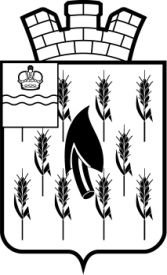 СОБРАНИЕ ПРЕДСТАВИТЕЛЕЙГОРОДСКОГО ПОСЕЛЕНИЯ«ПОСЕЛОК ВОРОТЫНСК»РЕШЕНИЕ	В соответствии с Бюджетным Кодексом Российской Федерации,Собрание представителей  Р Е Ш И Л О:1. Внести в решение Собрания представителей городского поселения «Поселок Воротынск» от 07.12.2018 г. № 32 «О бюджете городского поселения «Поселок Воротынск» на 2019 год и на плановый период 2020 и 2021 годов» (далее - Решение) следующие изменения и дополнения:1.1. Изложить пункт 1 статьи 1 Решения в следующей редакции:«1. Утвердить основные характеристики местного бюджета на 2019 год:общий объем доходов местного бюджета  в сумме 83 571 373 рубля 38 копеек, в том числе объем  безвозмездных поступлений в сумме 37 364 978 рублей 41 копейка;      общий объем расходов местного бюджета в сумме  84 994 747 рублей 71 копейка;объем бюджетных ассигнований Дорожного фонда городского поселения «Поселок Воротынск» в сумме 758 000 рублей;  верхний предел муниципального внутреннего долга городского поселения «Поселок Воротынск» на 1 января 2020 года  в сумме 1 423 374 рубля 33 копейки, в том числе верхний предел долга по муниципальным гарантиям в сумме 0 рублей;  предельный объем  муниципального долга городского поселения «Поселок Воротынск» в сумме 46 206 394 рубля 97 копеек;дефицит местного бюджета в сумме 1 423 374 рубля 33 копейки,направить на погашение дефицита остатки средств, сложившиеся на 1 января 2019 года в сумме 1 423 374 рубля 33 копейки.».Приложения № 1, 6, 8, 10  к Решению изложить в новой редакции согласно приложениям № 1, 2, 3, 4, к настоящему Решению соответственно.3. Настоящее решение вступает в силу с момента его официального опубликования (обнародования).19 ноября  2019 года№  28№  28О внесении изменений и дополнений в решение Собрания представителей городского поселения «Поселок Воротынск» от 07.12.2018г. № 32 «О бюджете городского поселения «Поселок Воротынск» на 2019 год и на плановый период 2020 и 2021 годов»О внесении изменений и дополнений в решение Собрания представителей городского поселения «Поселок Воротынск» от 07.12.2018г. № 32 «О бюджете городского поселения «Поселок Воротынск» на 2019 год и на плановый период 2020 и 2021 годов»Глава ГП «Поселок Воротынск»О.И.Литвинова